Publicado en Santiago de Compostela el 26/09/2022 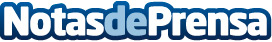 Las soluciones de protección solar, más necesarias que nuncaGriesser acude a la 14 edición de la Conferencia Española Passivhaus, celebrada en Santiago de Compostela del 21 al 24 de septiembre, y presenta sus últimas novedades de automatización contra el sobrecalentamiento

 Datos de contacto:Marc Solanes617338226Nota de prensa publicada en: https://www.notasdeprensa.es/las-soluciones-de-proteccion-solar-mas Categorias: Nacional Galicia Sostenibilidad Construcción y Materiales http://www.notasdeprensa.es